Рассказ « Кто главнее?» по лексической теме «Мебель»       Наступил вечер. И вдруг мебель, стоящая в гостиной начала спор.« Я самый главный», - сказал диван…Почему диван решил, что он главный?« На мне отдыхают, читают книги, смотрят телевизор. Я очень мягкий и удобный»« Нет, я главный, - сказал сервантПочему сервант решил, что он главный?« Я очень большой и вместительный. Во мне стоит красивая посуда, весь лакированный, гладкий и блестящий….Это очень красиво и удобно»« Нет, я главная,- послышался голосок из спальни.На мне отдыхают после трудного рабочего дня, а дети видят хорошие добрые сны». Кто вступил в спор?« Я очень широкая и удобная, у меня есть спинки.»« Нет, уж, мы главнее всех, без нас на кухне никак нельзя. Кушать стоя, держа в руках посуду совсем не удобно…Кто поддержал спор?Слушало  их старое кресло и удивлялось…Чему удивлялось кресло, как вы думаете? Почему оно было удивлено?Вывод делается вместе с детьми. Мебель разная нужна людям. Мебель придумал и изготовил человек, поэтому самый главный, это человек, его золотые руки и голова. Как называются профессии, которые нужны для создания мебели.Словарная работа: мебель из дерева- деревянная, из железа- железная, из пластмассы - пластмассовая покрытая лаком – лакированная.РАССКАЗ  «КАК МАША у БАБУШКИ ГОСТИЛА»                                   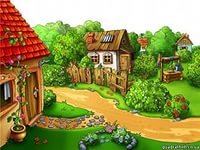 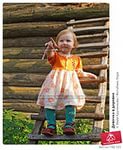 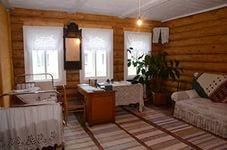 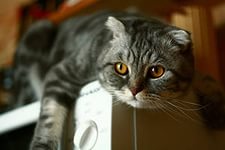 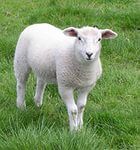  Приехала Маша к бабушке в деревню в гости.Зашла в избу и удивляется:- Какая у тебя, бабуля, необычная НЕБЕЛЬ…Старинная, забавная, вся в салфеточках, да в занавесочках.Я такую НЕБЕЛЬ, никогда не видела у себя дома»        Смотрит на Машеньку кот с печи и удивляется:- Ты, Маша, из города приехала, а говорить правильно не умеешь…не НЕБЕЛЬ, а МЯУ, МЯУ, МЯУ-Не понимает Маша кота, удивляется…нахваливает; удобная НЕБЕЛЬ, мягкая..Думал, думал кот и придумал, как научить Машу правильно говорить.Позвал он на помощь овечку, да и говорит:- А научи-ка ты Машу правильно слово выговаривать..засмеялась овечка и давай учить МЕЕЕЕЕбель, МЕЕЕЕбель,-так надо говорить…С тех пор Маша правильно это слово говорит, вспоминает овечку.